平成２９年５月吉日ＦＪＰ公開講演会のご案内一般社団法人福島県女性経営者プラザ会 長　 上 石　美代子拝啓　青葉の目にしみる季節となりました。日頃は一般社団法人福島県女性経営者プラザ（FJP)の活動にご支援を賜り、厚く御礼申し上げます。　さて、FJPでは６月に日本のプロトコールの先駆者、山本節子氏をお招きし講演会を下記の通り開催いたします。山本氏がプロトコールの普及活動を始めるきっかけとなったのは1989年の大喪の礼と翌年の即位の礼です。140か国あまりの国々の首相・首脳が一度に来日するという史上初めての事態となりこれを対応するために、受け入れ側の方たちの国際儀礼をはじめとするプロトコール研修のお手伝いをされました。これ以来、サミットやAPECなどの国際会議や日本を代表するホテルでのプロトコール研修を重ねています。　山本節子氏の講演を通じてこれからの福島県の国際化に向けて“おもてなし”とは何か、を学んでいただける絶好の機会になれば幸いでございます。多くの皆様のご参加をお待ち申し上げております。敬具～プロフィール～山本　節子氏（節子・ファンヒューリック）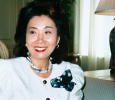 プロトコールコンサルタント、財団法人国際文化研究所講師HRSホテルレストランサービス技能協会国家試験選定委員1948年静岡県熱海市生まれ。阪急交通社海外旅行部に勤務。オランダ外交官と結婚後、外交官夫人としてプロトコールの経験を重ねた。1990年ザ・プロトコールを設立。官庁や民間企業、国際会議、ホテルで指導。「天皇皇后両陛下行幸」「皇族御成り時の各自治体及び受入先準備室」担当。「東京サミット」「沖縄九州サミット」「APEC首脳会談」「日蘭400年」「アフリカ開発会議」「洞爺湖G８サミット」行事などのプロトコールアドバイザー。ホテルオークラ・帝国ホテル・ホテルニューオータニ・椿山荘フォーシーズンホテル・ハウステンボスその他多くのホテルのプロトコールアドバイサー。記日　　時　：　平成２９年６月１３日（火）１３：００～１４：３０場　　所　：　NBFユニックスビル８階（福島駅東口駅前）福島市栄町6-6講　　師　：　山 本　節 子　氏演　　題　：　「プロトコールのプロから“おもてなし”を学ぶ」参 加 費　：　２,０００円　（当日、受付にてお支払い下さい）参加申込　：　ＦＪＰ事務局までＦＡＸにてお願いいたします。　　　　　　　お席に限りがございますので、お早めにお申込み下さい。ＦＡＸ：０２４‐５２８‐０６２２　（６月３日締切）お名前貴社名ご住所ご連絡先紹介者名